Enrolling in classes via myWSU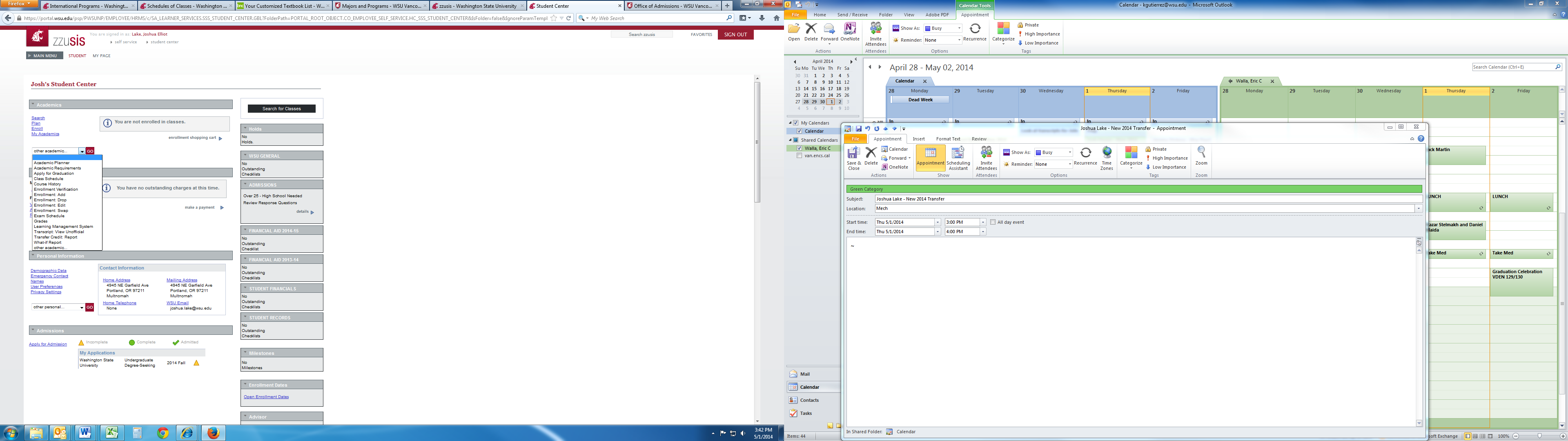 In your Student Center, click on “Enroll” or “Enrollment shopping Cart”.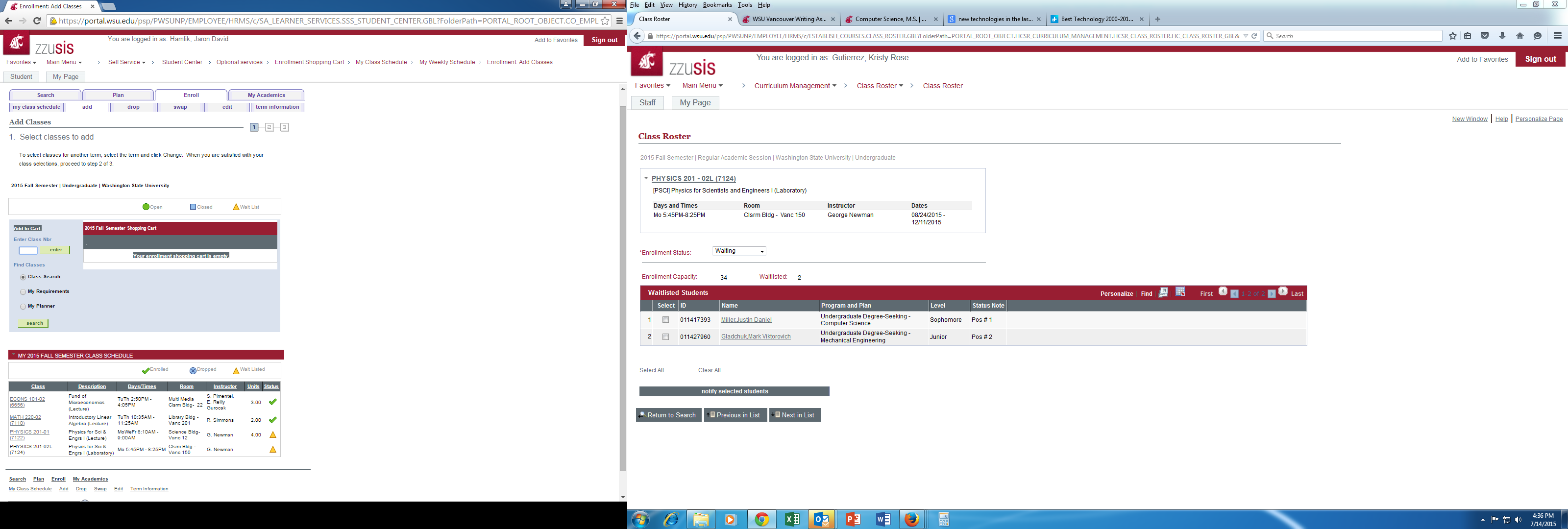 Click the “Search” button.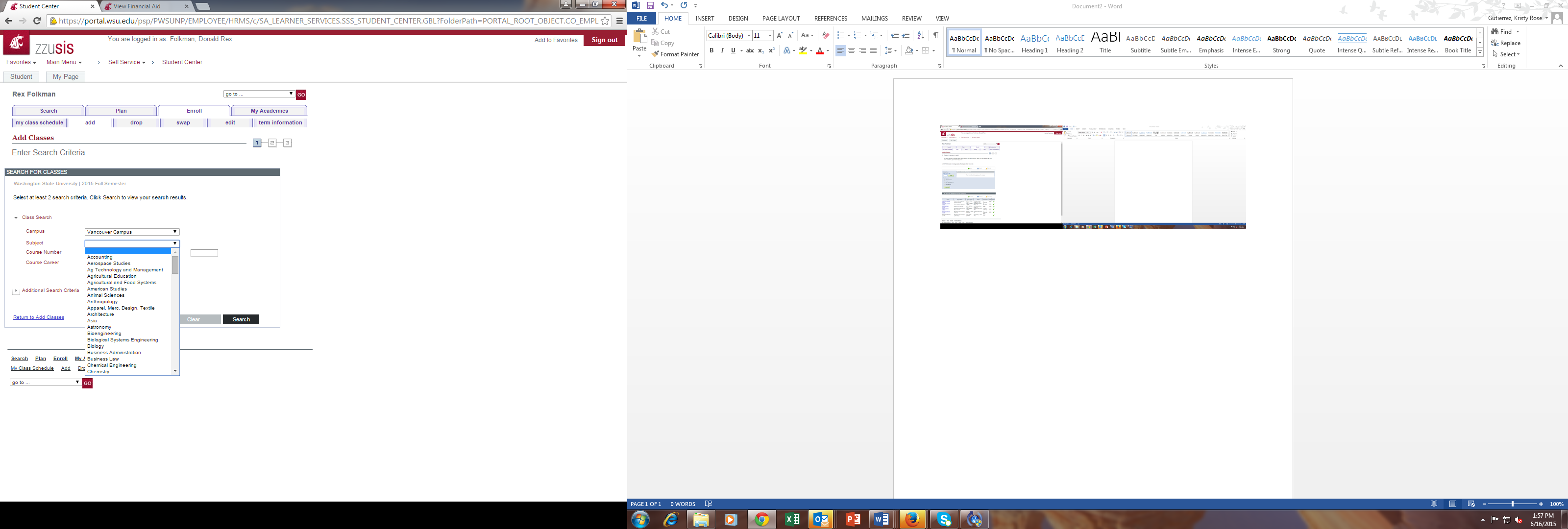 Select the campus and then subject. If CS, EE or ME subjects, select the one that also says “, Vanc”.Click “Select” for the course lecture you wish to register for.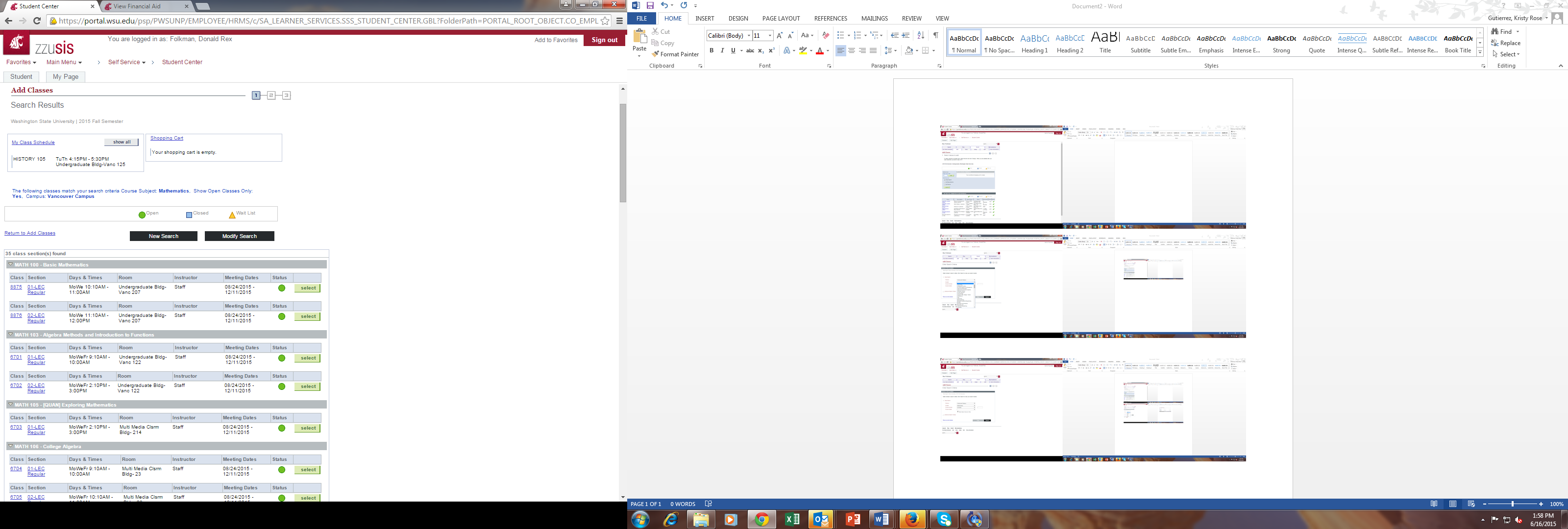 If the course also has a lab, it will then ask you which lab you prefer to enroll in: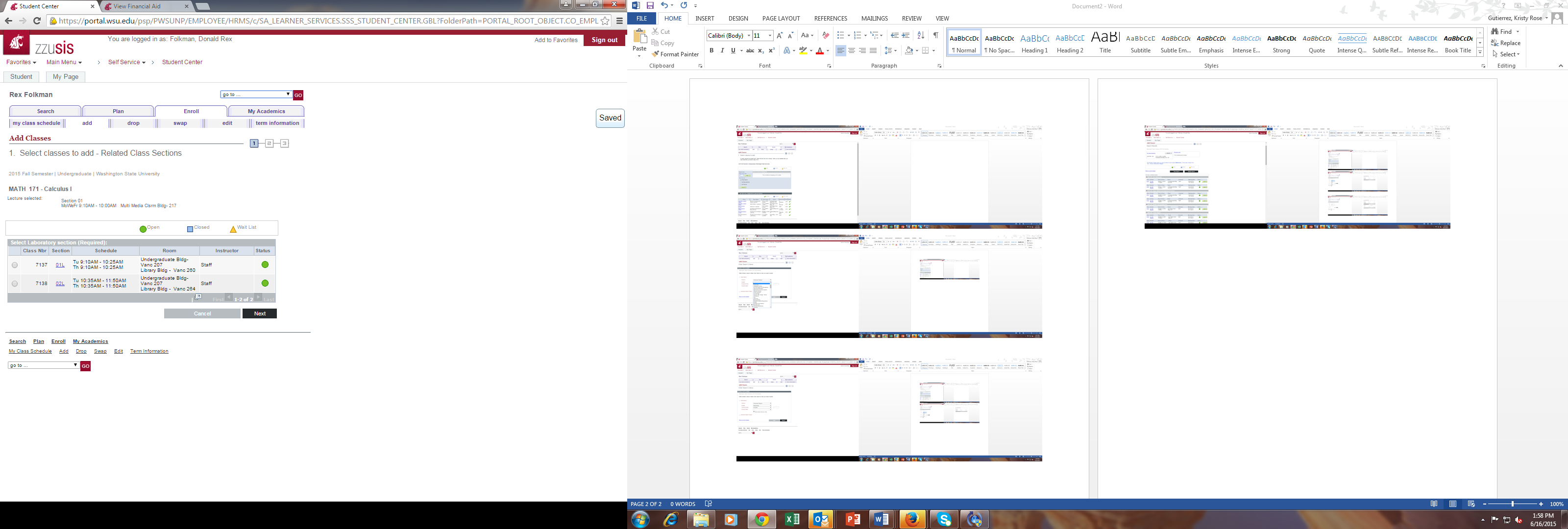 If the class is full or could be full when you enroll, select the box that says “Waitlist if class is full”. This will put you on the waitlist for the class. If you are 1st on the waitlist and a spot opens in the class (within the enrollment deadlines), you will be automatically enrolled in the class.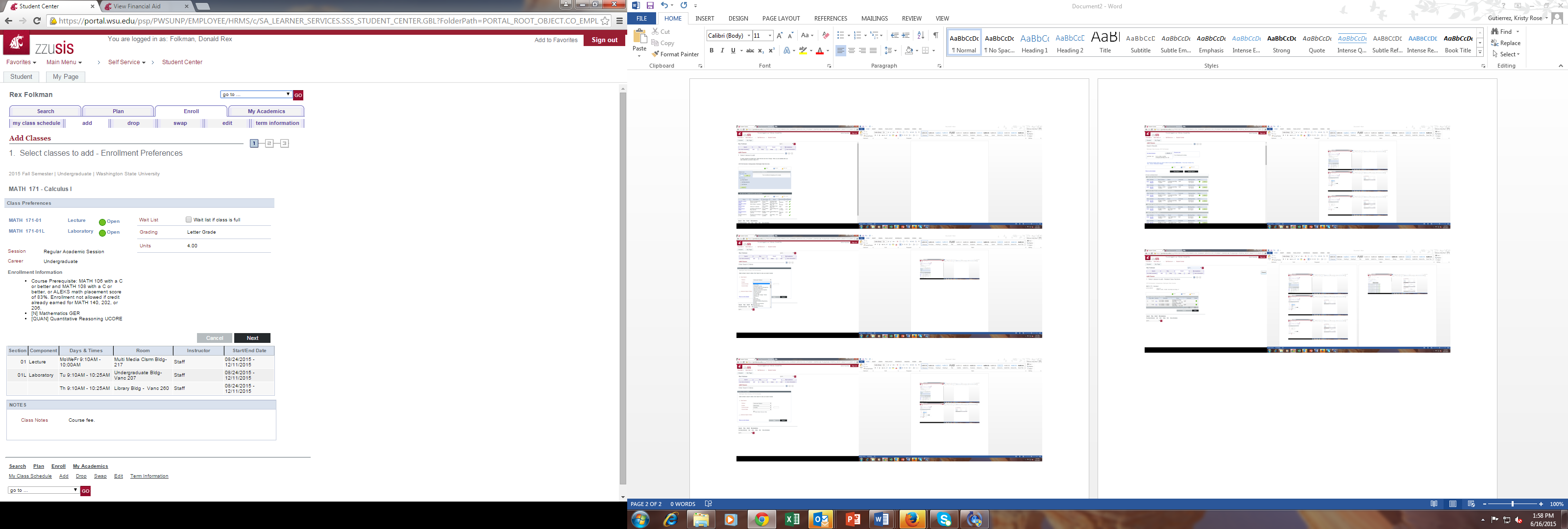 Once all of the courses are in your shopping cart, either select all courses and click “Enroll” or click “Proceed to step 2”. You will confirm that you want to be enrolled and you will then be enrolled in your courses.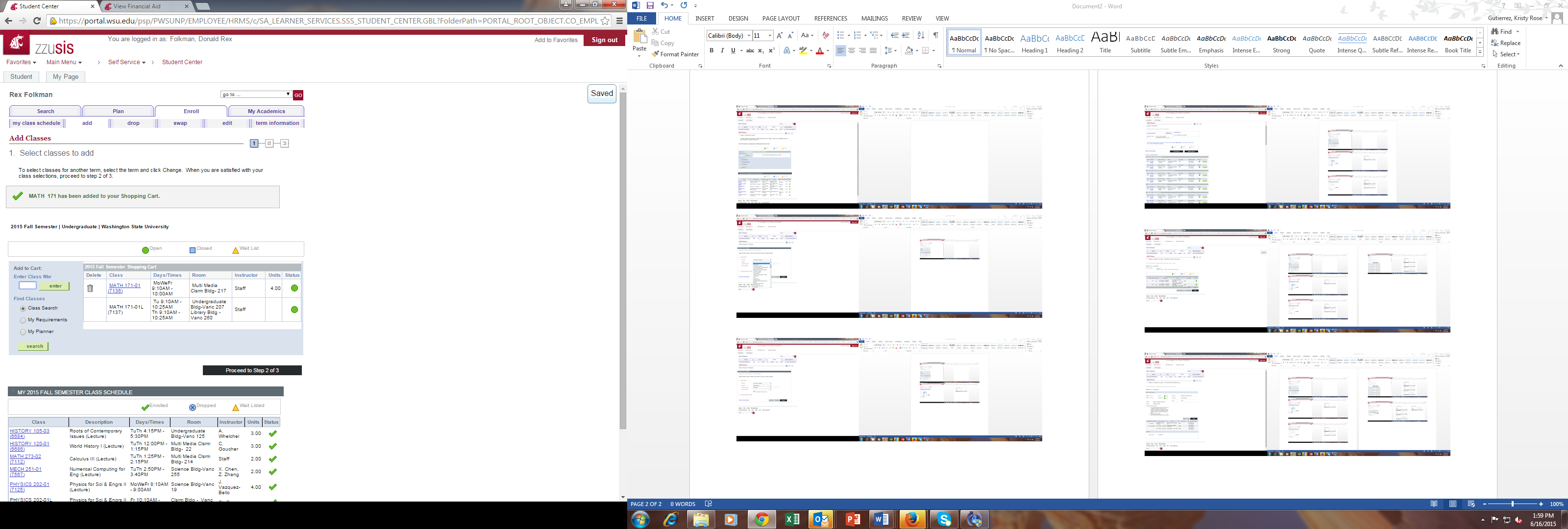 If any of your courses show the red X, that means there was an error. Either you do not have the pre-reqs for the course, there is a time conflict, you tried enrolling in a course on a different WSU campus, or you actually do have either pre-req but the system cannot tell. If you have any questions or concerns, please email your Academic Advisor. 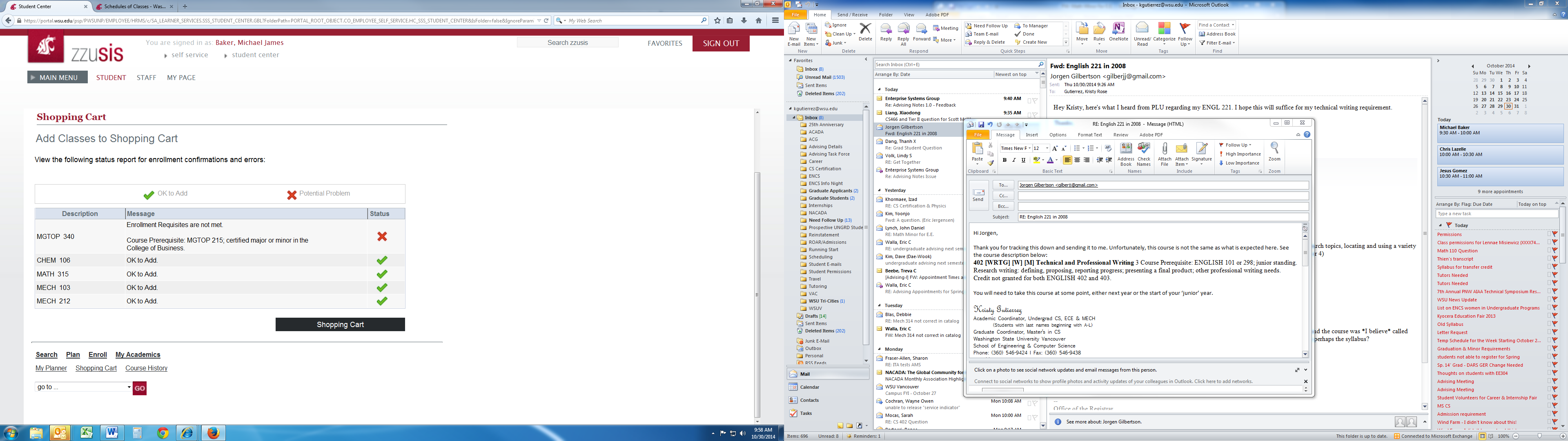 To view your class schedule in the weekly calendar view, go to “My Class Schedule” and then select “Weekly Calendar View”.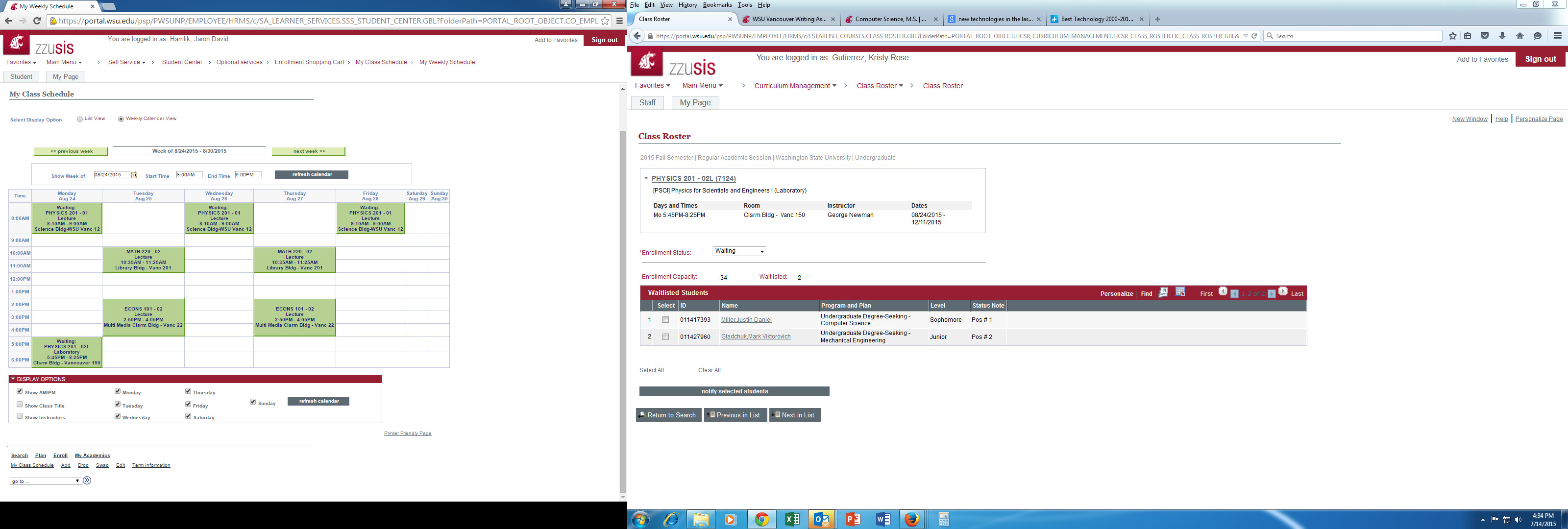 